July2020Morning Prayer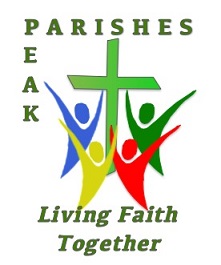 1234Judg. 9 22 – endLuke 16. 1-18Judg. 11. 1-11Luke 16.019-endJudg. 11. 29-endLuke 17. 1-10Judg. 12. 1-7Luke 17. 11-19567891011Ps 55.1-15, 18-22Deut. 24. 10-endActs 28. 1-16Judg. 13. 1-24Luke 17. 20-endJudg. Ch.14Luke 18. 1-14Judg. 15.1-16.3Luke 18. 15-30Judg. 16. 4-endLuke 18. 31-endJudg. Ch. 17Luke 19. 1-10Judg. 18. 1-20, 27-endLuke 19. 11-2712131415161718Ps. 64, 65Deut. 28. 1-14Acts 28. 17-end1 Sam. 1.1-20Luke 19.28-401 Sam. 1.21-2.11Luke 19.41-end1 Sam. 2. 12-26Luke 20. 1-81 Sam. 2. 27-endLuke 20. 9-191 Sam. 3.1 – 4.1aLuke 20.20-261 Sam. 4. 1b-endLuke 20.27-40192021Mary Magdalene222324James the Apostle25Ps. 71Deut. 30.1-101 Pet. 3. 13-221 Sam. Ch.5Luke 20.41-21.41 Sam. 6 1-16Luke 21. 5-19Ps. 30, 321 Sam. 16. 14-endLuke 8. 1-31 Sam. Ch.8Luke 21. 29-end1 Sam. 9. -14Luke 22. 1-13Ps. 7,29,177Jer. 45. 1-5Luke 9. 46-5626 2728293031Ps. 77Song of Sol. Ch 21 Pet. 4. 7-141 Sam. 10. 1-16Luke 22. 24-301 Sam. 10. 17-endLuke 22. 31-381 Sam. Ch.11Luke 22. 39-461 Sam. Ch 12Luke 22. 47-621 Sam. 13. 5-18Luke 22. 63-end